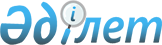 О внесении изменений в решение XXХХII cессии районного маслихата от 13 января 2012 года N 42/397 "О районном бюджете на 2012-2014 годы"Решение Шетского районного маслихата Карагандинской области от 12 июня 2012 года N 3/41. Зарегистрировано Управлением юстиции Шетского района Карагандинской области 29 июня 2012 года N 8-17-136

      В соответствии с Бюджетным кодексом Республики Казахстан от 4 декабря 2008 года, Законом Республики Казахстан "О местном государственном управлении и самоуправлении в Республике Казахстан" от 23 января 2001 года районный маслихат РЕШИЛ:



      1. Внести в решение ХХХХII сессии районного маслихата от 13 января 2012 года N 42/397 "О районном бюджете на 2012-2014 годы" (зарегистрировано в Реестре государственной регистрации нормативных правовых актов за N 8-17-129, опубликовано в газете "Шет Шұғыласы" от 1 марта 2012 года N 09 (10.370)), внесены изменения решением районного маслихата от 12 апреля 2012 года N 2/21 "О внесении изменений в решение XXХХII cессии районного маслихата от 13 января 2012 года N 42/397 "О районном бюджете на 2012-2014 годы" (зарегистрировано в Реестре государственной регистрации нормативных правовых актов за N 8-17-132, опубликовано в газете "Шет Шұғыласы" от 10 мая 2012 года N 19 (10.380)), следующие изменения:



      1) в пункте 1:

      в подпункте 1):

      цифры "4179208" заменить цифрами "4181548";

      цифры "2901036" заменить цифрами "2903376";

      в подпункте 2):

      цифры "4227451" заменить цифрами "4198291";

      в подпункте 3):

      цифры "75237" заменить цифрами "87372";

      цифры "1970" заменить цифрами "2010";

      в подпункте 4):

      цифры "0" заменить цифрами "31500";



      2) приложение 1 к указанному решению изложить в новой редакции согласно приложению к настоящему решению.



      2. Настоящее решение вводится в действие с 1 января 2012 года.      Председатель сессии                        К. Ермекова      Секретарь районного маслихата              А. Смагулулы

Приложение

к решению районного маслихата

от 12 июня 2012 года N 3/41Приложение 1

к решению ХХХХІІ сессии

районного маслихата

от 13 января 2012 года N 42/397 

О районном бюджете на 2012 год
					© 2012. РГП на ПХВ «Институт законодательства и правовой информации Республики Казахстан» Министерства юстиции Республики Казахстан
				КатегорияКатегорияКатегорияКатегорияСумма (тысяч тенге)КлассКлассКлассСумма (тысяч тенге)ПодклассПодклассСумма (тысяч тенге)НаименованиеСумма (тысяч тенге)123451. Доходы41815481Налоговые поступления127437101Подоходный налог2253052Индивидуальный подоходный налог22530503Социальный налог2366401Социальный налог23664004Налоги на собственность7860741Налоги на имущество7473953Земельный налог61524Налог на транспортные средства280275Единый земельный налог450005Внутренние налоги на товары, работы и услуги214462Акцизы16333Поступления за использование природных и других ресурсов158344Сборы за ведение предпринимательской и профессиональной деятельности397908Обязательные платежи, взимаемые за совершение юридически значимых действий и (или) выдачу документов уполномоченными на то государственными органами или должностными лицами49061Государственная пошлина49062Неналоговые поступления149501Доходы от государственной собственности8545Доходы от аренды имущества, находящегося в государственной собственности85406Прочие неналоговые поступления6411Прочие неналоговые поступления6413Поступления от продажи основного капитала230603Продажа земли и нематериальных активов23061Продажа земли23064Поступления трансфертов290337602Трансферты из вышестоящих органов государственного управления29033762Трансферты из областного бюджета2903376Функциональная группаФункциональная группаФункциональная группаФункциональная группаФункциональная группаСумма (тысяч тенге)Функциональная подгруппаФункциональная подгруппаФункциональная подгруппаФункциональная подгруппаСумма (тысяч тенге)Администратор бюджетных программАдминистратор бюджетных программАдминистратор бюджетных программСумма (тысяч тенге)ПрограммаПрограммаСумма (тысяч тенге)НаименованиеСумма (тысяч тенге)123456Затраты419829101Государственные услуги общего характера3497131Представительные, исполнительные и другие органы, выполняющие общие функции государственного правления312869112Аппарат маслихата района (города областного значения)16383001Услуги по обеспечению деятельности маслихата района (города областного значения)16383122Аппарат акима района (города областного значения)68037001Услуги по обеспечению деятельности акима района (города областного значения)55472003Капитальные расходы государственного органа10365106Проведение мероприятий за счет чрезвычайного резерва местного исполнительного органа для ликвидации чрезвычайных ситуаций природного и техногенного характера2200123Аппарат акима района в городе, города районного значения, поселка, аула (села), аульного (сельского) округа228449001Услуги по обеспечению деятельности акима района в городе, города районного значения, поселка, аула (села), аульного (сельского) округа227224022Капитальные расходы государственного органа110106Проведение мероприятий за счет чрезвычайного резерва местного исполнительного органа для ликвидации чрезвычайных ситуаций природного и техногенного характера11152Финансовая деятельность18825452Отдел финансов района (города областного значения)18825001Услуги по реализации государственной политики в области исполнения бюджета района (города областного значения) и управления коммунальной собственностью района (города областного значения)16925003Проведение оценки имущества в целях налогообложения500011Учет, хранение, оценка и реализация имущества, поступившего в коммунальную собственность14005Планирование и статистическая деятельность18019453Отдел экономики и бюджетного планирования района (города областного значения)18019001Услуги по реализации государственной политики в области формирования и развития экономической политики, системы государственного планирования и управления района (города областного значения)1801902Оборона85871Военные нужды8587122Аппарат акима района (города областного значения)8587005Мероприятия в рамках исполнения всеобщей воинской обязанности858703Общественный порядок, безопасность, правовая, судебная, уголовно-исполнительная деятельность3241Правоохранительная деятельность324458Отдел жилищно-коммунального хозяйства, пассажирского транспорта и автомобильных дорог района (города областного значения)324021Обеспечение безопасности дорожного движения в населенных пунктах32404Образование25534011Дошкольное воспитание и обучение131988471Отдел образования, физической культуры и спорта района (города областного значения)131988003Обеспечение дошкольного воспитания и обучения131564025Увеличение размера доплаты за квалификационную категорию воспитателям дошкольных организаций образования за счет трансфертов из республиканского бюджета4242Начальное, основное среднее и общее среднее образование2357244123Аппарат акима района в городе, города районного значения, поселка, аула (села), аульного (сельского) округа3360005Организация бесплатного подвоза учащихся до школы и обратно в аульной (сельской) местности3360471Отдел образования, физической культуры и спорта района (города областного значения)2353884004Общеобразовательное обучение2288149005Дополнительное образование для детей и юношества31388063Повышение оплаты труда учителям, прошедшим повышение квалификации по учебным программам АОО "Назарбаев Интеллектуальные школы" за счет трансфертов из республиканского бюджета2429064Увеличение размера доплаты за квалификационную категорию учителям школ за счет трансфертов из республиканского бюджета319184Техническое и профессиональное, послесреднее образование26197471Отдел образования, физической культуры и спорта района (города областного значения)26197007Организация профессионального обучения261979Прочие услуги в области образования37972471Отдел образования, физической культуры и спорта района (города областного значения)27872009Приобретение и доставка учебников, учебно-методических комплексов для государственных учреждений образования района (города областного значения)16339020Ежемесячные выплаты денежных средств опекунам (попечителям) на содержание ребенка-сироты (детей-сирот), и ребенка (детей), оставшегося без попечения родителей за счет трансфертов из республиканского бюджета11533472Отдел строительства, архитектуры и градостроительства района (города областного значения)10100037Строительство и реконструкция объектов образования1010005Здравоохранение23402Охрана здоровья населения2340471Отдел образования, физической культуры и спорта района (города областного значения)2340024Реализация мероприятий в рамках Государственной программы "Саламатты Қазақстан" на 2011-2015 годы за счет трансфертов из республиканского бюджета234006Социальная помощь и социальное обеспечение1210982Социальная помощь102185123Аппарат акима района в городе, города районного значения, поселка, аула (села), аульного (сельского) округа12482003Оказание социальной помощи нуждающимся гражданам на дому12482451Отдел занятости и социальных программ района (города областного значения)89703002Программа занятости24296004Оказание социальной помощи на приобретение топлива специалистам здравоохранения, образования, социального обеспечения, культуры и спорта в сельской местности в соответствии с законодательством Республики Казахстан8792005Государственная адресная социальная помощь15097006Оказание жилищной помощи1395007Социальная помощь отдельным категориям нуждающихся граждан по решениям местных представительных органов5100010Материальное обеспечение детей-инвалидов, воспитывающихся и обучающихся на дому312016Государственные пособия на детей до 18 лет21121017Обеспечение нуждающихся инвалидов обязательными гигиеническими средствами и предоставление услуг специалистами жестового языка, индивидуальными помощниками в соответствии с индивидуальной программой реабилитации инвалида4831023Обеспечение деятельности центров занятости населения87599Прочие услуги в области социальной помощи и социального обеспечения18913451Отдел занятости и социальных программ района (города областного значения)18913001Услуги по реализации государственной политики на местном уровне в области обеспечения занятости и реализации социальных программ для населения16399011Оплата услуг по зачислению, выплате и доставке пособий и других социальных выплат251407Жилищно-коммунальное хозяйство6637131Жилищное хозяйство363235123Аппарат акима района в городе, города районного значения, поселка, аула (села), аульного (сельского) округа49264027Ремонт и благоустройство объектов в рамках развития сельских населенных пунктов по Программе занятости 202049264455Отдел культуры и развития языков района (города областного значения)23000024Ремонт объектов в рамках развития сельских населенных пунктов по Программе занятости 202023000458Отдел жилищно-коммунального хозяйства, пассажирского транспорта и автомобильных дорог района (города областного значения)39996004Обеспечение жильем отдельных категорий граждан6691041Ремонт и благоустройство объектов в рамках развития сельских населенных пунктов по Программе занятости 202033305471Отдел образования, физической культуры и спорта района (города областного значения)33352026Ремонт объектов в рамках развития сельских населенных пунктов по Программе занятости 202033352472Отдел строительства, архитектуры и градостроительства района (города областного значения)217623003Проектирование, строительство и (или) приобретение жилья государственного коммунального жилищного фонда147734004Проектирование, развитие, обустройство и (или) приобретение инженерно-коммуникационной инфраструктуры50889074Развитие и обустройство недостающей инженерно-коммуникационной инфраструктуры в рамках второго направления Программы занятости 2020190002Коммунальное хозяйство214413123Аппарат акима района в городе, города районного значения, поселка, аула (села), аульного (сельского) округа13090014Организация водоснабжения населенных пунктов13090472Отдел строительства, архитектуры и градостроительства района (города областного значения)201323006Развитие системы водоснабжения и водоотведения2013233Благоустройство населенных пунктов86065123Аппарат акима района в городе, города районного значения, поселка, аула (села), аульного (сельского) округа70065008Освещение улиц населенных пунктов11040009Обеспечение санитарии населенных пунктов4800010Содержание мест захоронений и погребение безродных156011Благоустройство и озеленение населенных пунктов54069458Отдел жилищно-коммунального хозяйства, пассажирского транспорта и автомобильных дорог района (города областного значения)16000015Освещение улиц в населенных пунктах1600008Культура, спорт, туризм и информационное пространство2591241Деятельность в области культуры152582455Отдел культуры и развития языков района (города областного значения)152582003Поддержка культурно-досуговой работы1525822Спорт5607471Отдел образования, физической культуры и спорта района (города областного значения)5607013Развитие массового спорта и национальных видов спорта741014Проведение спортивных соревнований на районном (города областного значения) уровне2569015Подготовка и участие членов сборных команд района (города областного значения) по различным видам спорта на областных спортивных соревнованиях22973Информационное пространство82123455Отдел культуры и развития языков района (города областного значения)68644006Функционирование районных (городских) библиотек68644456Отдел внутренней политики района (города областного значения)13479002Услуги по проведению государственной информационной политики через газеты и журналы12579005Услуги по проведению государственной информационной политики через телерадиовещание9009Прочие услуги по организации культуры, спорта, туризма и информационного пространства18812455Отдел культуры и развития языков района (города областного значения)6721001Услуги по реализации государственной политики на местном уровне в области развития языков и культуры6721456Отдел внутренней политики района (города областного значения)12091001Услуги по реализации государственной политики на местном уровне в области информации, укрепления государственности и формирования социального оптимизма граждан11091003Реализация мероприятий в сфере молодежной политики100009Топливно-энергетический комплекс и недропользование580489Прочие услуги в области топливно-энергетического комплекса и недропользования58048458Отдел жилищно-коммунального хозяйства, пассажирского транспорта и автомобильных дорог района (города областного значения)2684019Развитие теплоэнергетической системы2684472Отдел строительства, архитектуры и градостроительства района (города областного значения)55364009Развитие теплоэнергетической системы5536410Сельское, водное, лесное, рыбное хозяйство, особо охраняемые природные территории, охрана окружающей среды и животного мира, земельные отношения909021Сельское хозяйство25540453Отдел экономики и бюджетного планирования района (города областного значения)9982099Реализация мер по оказанию социальной поддержки специалистов9982474Отдел сельского хозяйства и ветеринарии района (города областного значения)15558001Услуги по реализации государственной политики на местном уровне в сфере сельского хозяйства и ветеринарии14058012Проведение мероприятий по идентификации сельскохозяйственных животных15006Земельные отношения12189463Отдел земельных отношений района (города областного значения)12189001Услуги по реализации государственной политики в области регулирования земельных отношений на территории района (города областного значения)9889004Организация работ по зонированию земель1200005Создание информационных систем1000007Капитальные расходы государственного органа1009Прочие услуги в области сельского, водного, лесного, рыбного хозяйства, охраны окружающей среды и земельных отношений53173474Отдел сельского хозяйства и ветеринарии района (города областного значения)53173013Проведение противоэпизоотических мероприятий5317311Промышленность, архитектурная, градостроительная и строительная деятельность109712Архитектурная, градостроительная и строительная деятельность10971472Отдел строительства, архитектуры и градостроительства района (города областного значения)10971001Услуги по реализации государственной политики в области строительства, архитектуры и градостроительства на местном уровне1097112Транспорт и коммуникации213221Автомобильный транспорт16857123Аппарат акима района в городе, города районного значения, поселка, аула (села), аульного (сельского) округа7000013Обеспечение функционирования автомобильных дорог в городах районного значения, поселках, аулах (селах), аульных (сельских) округах7000458Отдел жилищно-коммунального хозяйства, пассажирского транспорта и автомобильных дорог района (города областного значения)9857023Обеспечение функционирования автомобильных дорог98579Прочие услуги в сфере транспорта и коммуникаций4465458Отдел жилищно-коммунального хозяйства, пассажирского транспорта и автомобильных дорог района (города областного значения)4465024Организация внутрипоселковых (внутригородских), пригородных и внутрирайонных общественных пассажирских перевозок446513Прочие487673Поддержка предпринимательской деятельности и защита конкуренции10540469Отдел предпринимательства и промышленности района (города областного значения)10540001Услуги по реализации государственной политики на местном уровне в области развития предпринимательства и промышленности105409Прочие38227123Аппарат акима района в городе, города районного значения, поселка, аула (села), аульного (сельского) округа5831040Реализация мероприятий для решения вопросов обустройства аульных (сельских) округов в реализацию мер по содействию экономическому развитию регионов в рамках Программы "Развитие регионов" за счет целевых трансфертов из республиканского бюджета5831452Отдел финансов района (города областного значения)1685012Резерв местного исполнительного органа района (города областного значения)1685458Отдел жилищно-коммунального хозяйства, пассажирского транспорта и автомобильных дорог района (города областного значения)10401001Услуги по реализации государственной политики на местном уровне в области жилищно-коммунального хозяйства, пассажирского транспорта и автомобильных дорог10251013Капитальные расходы государственного органа150471Отдел образования, физической культуры и спорта района (города областного значения)20310001Услуги по обеспечению деятельности отдела образования, физической культуры и спорта2031015Трансферты99811Трансферты9981452Отдел финансов района (города областного значения)9981006Возврат неиспользованных (недоиспользованных) целевых трансфертов998116Погашение займов20101Погашение займов2010452Отдел финансов района (города областного значения)2010008Погашение долга местного исполнительного органа перед вышестоящим бюджетом2010III. Чистое бюджетное кредитование73267Бюджетные кредиты8737210Сельское, водное, лесное, рыбное хозяйство, особо охраняемые природные территории, охрана окружающей среды и животного мира, земельные отношения873721Сельское хозяйство87372453Отдел экономики и бюджетного планирования района (города областного значения)87372006Бюджетные кредиты для реализации мер социальной поддержки специалистов87372IV. Сальдо по операциям с финансовыми активами31500Приобретение финансовых активов31500Поступления от продажи финансовых активов государства3150013Прочие315009Прочие31500452Отдел финансов района (города областного значения)31500014Формирование или увеличение уставного капитала юридических лиц31500КатегорияКатегорияКатегорияКатегорияКатегорияСумма (тысяч тенге)КлассКлассКлассКлассСумма (тысяч тенге)ПодклассПодклассПодклассСумма (тысяч тенге)НаименованиеСумма (тысяч тенге)123455Погашение бюджетных кредитов201001Погашение бюджетных кредитов20101Погашение бюджетных кредитов, выданных из государственного бюджета2010Функциональная группаФункциональная группаФункциональная группаФункциональная группаФункциональная группаСумма (тысяч тенге)Функциональная подгруппаФункциональная подгруппаФункциональная подгруппаФункциональная подгруппаСумма (тысяч тенге)Администратор бюджетных программАдминистратор бюджетных программАдминистратор бюджетных программСумма (тысяч тенге)ПрограммаПрограммаСумма (тысяч тенге)НаименованиеСумма (тысяч тенге)123456V. Дефицит (профицит) бюджета73267VI. Финансирование дефицита (использование профицита) бюджета73267